16. Ο περσικός κίνδυνος: Α’ εκστρατεία1) Ποια ήταν η αιτία και ποια η αφορμή της σύγκρουσης των Περσών με του Έλληνες;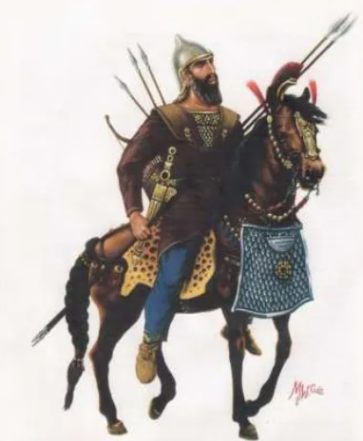 2) Ποιος ήταν ο βασιλιάς των Περσών;3) Πότε έγινε α΄εκστρατεία και ποιος ήταν ο αρχηγός των Περσών 4) Ποια πορεία ακολούθησε ο περσικός στρατός και στόλος 5) Ποια ήταν η κατάληξη της πρώτης εκστρατείας;Σημείο Σκέψης: Συμπληρώνω τις βασικές πληροφορίες16. Ο περσικός κίνδυνος: Α’ εκστρατεία1) Ποια ήταν η αιτία και ποια η αφορμή της σύγκρουσης των Περσών με του Έλληνες;2) Ποιος ήταν ο βασιλιάς των Περσών;3) Πότε έγινε α΄εκστρατεία και ποιος ήταν ο αρχηγός των Περσών 4) Ποια πορεία ακολούθησε ο περσικός στρατός και στόλος 5) Ποια ήταν η κατάληξη της πρώτης εκστρατείας;Σημείο Σκέψης: Συμπληρώνω τις βασικές πληροφορίεςΑ’ εκστρατείαΑ’ εκστρατείαΠότεΒασιλιάς ΠερσώνΑρχηγός ΠερσώνΠορεία ΠερσώνΑποτέλεσμαΑ’ εκστρατείαΑ’ εκστρατείαΠότεΒασιλιάς ΠερσώνΑρχηγός ΠερσώνΠορεία ΠερσώνΑποτέλεσμα